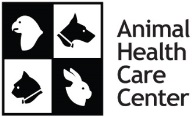 New Client Registration Form How did you hear about us?   __________________________________________________________________   Financial AgreementWe are dedicated to providing the best possible care and we want you to understand our financial agreement. Payment:  Payment in full is due on the day of service. We do not offer billing as a payment option.Returned checks: Returned checks are subject to a $30.00 service fee in addition to any charges for bank fees. This must be paid along with the amount of the check within 14 days. Delinquent payments will be turned over to collections. Payment Options: We accept Care Credit, all major credit cards, personal checks, and cash. Authorization:I, the undersigned, have read and agree to be bound by the financial terms stated above and accept full responsibility for the fees charged. I also understand and agree that such terms may be amended from time to time. ___________________________________________________		____________________			Signature							   DatePlease Tell Us More About Your PetsPet’s Name 	________________________________________________       Species     ___________________   Breed ______________________         Color      ____________________  Sex:       MALE              FEMALE        Birthdate  __________________     Spayed/Neutered?      YES       NOPet’s Name 	________________________________________________       Species     ___________________   Breed ______________________         Color      ____________________  Sex:       MALE              FEMALE        Birthdate  __________________     Spayed/Neutered?      YES       NOPet’s Name 	________________________________________________       Species     ___________________   Breed ______________________         Color      ____________________  Sex:       MALE              FEMALE        Birthdate  __________________     Spayed/Neutered?      YES       NOPermission for Photo Release:I grant Animal Health Care Center permission to take photographs of my pet and to copyright, use and publish in print and/or electronically.  I agree that Animal Health Care Center may use photographs of my pet for lawful purposes including social media, advertising and Web content. ___________________________________________________________            _________________________Signature				  	        		       DatePrimary Contact NameAddressCity                                                                               State                                         Zip CodePrimary Phone #                                                                  Secondary Phone # Your Birthdate: (The DEA requires this when we dispense Controlled Substances for your pet)                                                                             Email Address: Primary Contact Employer                                                                        OccupationWork Address                                                        Work Phone #Secondary Contact Name                                                                           Phone #Relationship to Primary Contact